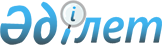 Салық салу объектісінің елді мекенде орналасуын ескеретін аймаққа бөлу коэффициенттерін бекіту туралыБатыс Қазақстан облысы Теректі ауданы әкімдігінің 2021 жылғы 12 қаңтардағы № 5 қаулысы. Батыс Қазақстан облысының Әділет департаментінде 2021 жылғы 13 қаңтарда № 6781 болып тіркелді
      Қазақстан Республикасының 2017 жылғы 25 желтоқсандағы "Салық және бюджетке төленетін басқа да міндетті төлемдер туралы" (Салық кодексі) Кодексін және Қазақстан Республикасының 2001 жылғы 23 қаңтардағы "Қазақстан Республикасындағы жергілікті мемлекеттік басқару және өзін-өзі басқару туралы" Заңын басшылыққа ала отырып, Теректі ауданының әкімдігі ҚАУЛЫ ЕТЕДІ:
      1. Қоса беріліп отырған салық салу объектісінің елді мекенде орналасуын ескеретін аймаққа бөлу коэффициенттері бекітілсін.
      2. Теректі ауданы әкімдігінің 2020 жылғы 5 ақпандағы № 23 "Салық салу объектісінің елді мекенде орналасуын ескеретін аймаққа бөлу коэффициенттерін бекіту туралы" (Нормативтік құқықтық актілерді мемлекеттік тіркеу тізілімінде № 6023 тіркелген, 2020 жылғы 10 ақпанда Қазақстан Республикасы нормативтік құқықтық актілерінің эталондық бақылау банкінде жарияланған) қаулысының күші жойылды деп танылсын.
      3. Теректі ауданы әкімі аппаратының басшысы (А.Баяхатов) осы қаулының әділет органдарында мемлекеттік тіркелуін қамтамасыз етсін.
      4. Осы қаулының орындалуын бақылау аудан әкімінің орынбасары Е.Досмаковқа жүктелсін.
      5. Осы қаулы алғашқы ресми жарияланған күнінен бастап қолданысқа енгізіледі.
      "КЕЛIСIЛДI"
Теректі ауданы бойынша мемлекеттік
кірістер басқармасының басшысы
_____________С.Есенгалиев
"30" желтоқсан 2020 жыл Салық салу объектісінің елді мекенде орналасуын ескеретін аймаққа бөлу коэффициенттері
					© 2012. Қазақстан Республикасы Әділет министрлігінің «Қазақстан Республикасының Заңнама және құқықтық ақпарат институты» ШЖҚ РМК
				
      Теректі ауданының әкімі

А. Утегулов
Теректі ауданы әкімдігінің
2021 жылғы12 қаңтардағы № 5
қаулысымен бекітілген
№
Салық салу объектісінің елді мекенде орналасуы
Аймаққа бөлу коэффициенттері
Теректі ауданы
Теректі ауданы
Теректі ауданы
Федоровка ауылдық округі
Федоровка ауылдық округі
Федоровка ауылдық округі
1
Федоровка ауылы
2,2
2
Тақсай ауылы
1,45
3
Жайық ауылы
2,05
4
Қабылтөбе ауылы
1,1
Ақжайық ауылдық округі
Ақжайық ауылдық округі
Ақжайық ауылдық округі
5
Ақжайық ауылы
2,0
6
Абай ауылы
1,8
7
Санаторий Ақжайық ауылы
2,05
8
Ыждағат ауылы
1,4
9
Талпын ауылы
1,75
Ақсоғым ауылдық округі
Ақсоғым ауылдық округі
Ақсоғым ауылдық округі
10
Ақсоғым ауылы
1,8
11
Бозай ауылы
1,7
12
Табынбай ауылы
1,4
13
Үлкен еңбек ауылы
1,7
Ақсуат ауылдық округі
Ақсуат ауылдық округі
Ақсуат ауылдық округі
14
Ақсуат ауылы
2,15
15
Әйтиев ауылы
1,8
16
Магистральный ауылы
1,85
17
Пойма ауылы
2,05
Аңқаты ауылдық округі
Аңқаты ауылдық округі
Аңқаты ауылдық округі
18
Аңқаты ауылы
2,0
19
Балықцехы ауылы
1,0
20
Ерсары ауылы
1,45
21
Қандық ауылы
1,43
22
Новая точка ауылы
1,13
23
Сатымшеген ауылы
1,3
Богдановка ауылдық округі
Богдановка ауылдық округі
Богдановка ауылдық округі
24
Богданов ауылы
2,05
25
Алғабас ауылы
1,8
26
Придорожное ауылы
1,2
27
Сәрсенов ауылы
1,1
Долин ауылдық округі
Долин ауылдық округі
Долин ауылдық округі
28
Долин ауылы
2,0
29
Қоныссай ауылы
1,2
30
Төңкеріс ауылы
1,35
31
Шөптікөл ауылы
1,6
Новопавловка ауылдық округі
Новопавловка ауылдық округі
Новопавловка ауылдық округі
32
Новопавлов ауылы
1,85
Подстепное ауылдық округі
Подстепное ауылдық округі
Подстепное ауылдық округі
33
Подстепное ауылы
2,2
34
Барбастау ауылы
1,85
35
Тұқпай ауылы
1,6
36
Юбилейное ауылы
1,9
Покатиловка ауылдық округі
Покатиловка ауылдық округі
Покатиловка ауылдық округі
37
Покатилов ауылы
1,7
Приречный ауылдық округі
Приречный ауылдық округі
Приречный ауылдық округі
38
Приречное ауылы
1,43
Ұзынкөл ауылдық округі
Ұзынкөл ауылдық округі
Ұзынкөл ауылдық округі
39
Ұзынкөл ауылы
1,85
Шаған ауылдық округі
Шаған ауылдық округі
Шаған ауылдық округі
40
Жаңа Өмір ауылы
2,1
41
Бекей ауылы
1,45
42
Кемер ауылы
1,85
Шағатай ауылдық округі
Шағатай ауылдық округі
Шағатай ауылдық округі
43
Шағатай ауылы
2,0
44
Қоғалытөбек ауылы
1,53
45
Құтсиық ауылы
1,25
46
Қызылжар ауылы
1,5
Шалқар ауылдық округі
Шалқар ауылдық округі
Шалқар ауылдық округі
47
Сарыөмір ауылы
1,75
48
Дуана ауылы
1,3
49
Шалқар ауылы
1,25